Fawkner Park upgrade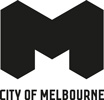 City of Melbourne’s upgrade to one of Melbourne’s most popular parks is now complete. The improvements to Fawkner Park from Pasley Street north have resolved long-standing drainage issues, improved tree and landscape health, enhanced pedestrian and cyclist safety and improved the amenity of the park entrance. The works were outlined in the Fawkner Park concept plan, which was finalised following a community consultation process in late 2017 and was endorsed by Council in March 2018. The plan’s vision is to ensure a healthy, sustainable landscape and to support the existing and future community use of Fawkner Park.Works updateThe final components of the upgrade are now complete, with recent works including: completion of the relocated basketball court, which now includes additional line markings for netball and other informal recreation useslandscaping works, including planting of shrubs and laying of grassunderground drainage improvements to slow water and allow it to soak into the ground during high storm water flow eventschanges to the overall amenity of the entrance to reflect the importance of Fawkner Park as a premier park.The Pasley Street north entrance, new shared user path, multipurpose court and new swing are all open and available for community use. Temporary fencingYou may notice some temporary fencing has remained in place throughout the work area. This is to give the recently planted trees, shrubs and grass the best chance to thrive. The fencing will be removed as soon as these plants have been fully established.  